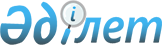 Об утверждении регламентов государственных услуг
					
			Утративший силу
			
			
		
					Постановление Кызылординского областного акимата от 30 ноября 2012 года N 654. Зарегистрировано Департаментом юстиции Кызылординской области 11 января 2013 года за N 4393. Утратило силу постановлением Кызылординского областного акимата от 30 мая 2013 года N 150      Сноска. Утратило силу постановлением Кызылординского областного акимата от 30.05.2013 N 150.      Примечание РЦПИ.

      В тексте документа сохранена пунктуация и орфография оригинала.

      В соответствии с Законом Республики Казахстан от 27 ноября 2000 года "Об административных процедурах" и Законом Республики Казахстан от 23 января 2001 года "О местном государственном управлении и самоуправлении в Республике Казахстан" акимат Кызылординской области ПОСТАНОВЛЯЕТ:



      1. Утвердить прилагаемые:

      1) регламент государственной услуги "Присвоение категорий спортивным сооружениям" согласно приложению 1 к настоящему постановлению;

      2) регламент государственной услуги "Присвоение спортивных разрядов и категорий: кандидат в мастера спорта, первый спортивный разряд, тренер высшего и среднего уровня квалификации первой категории, инструктор-спортсмен высшего уровня квалификации первой категории, методист высшего и среднего уровня квалификации первой категории, судья по спорту первой категории" согласно приложению 2 к настоящему постановлению;

      3) регламент государственной услуги "Присвоение спортивных разрядов и категорий: второй и третий, первый, второй и третий юношеские, тренер высшего и среднего уровня квалификации второй категории, инструктор-спортсмен высшего уровня квалификации второй категории, методист высшего и среднего уровня квалификации второй категории, судья по спорту" согласно приложению 3 к настоящему постановлению;

      4) регламент государственной услуги "Предоставление туристской информации, в том числе о туристском потенциале, объектах туризма и лицах, осуществляющих туристскую деятельность" согласно приложению 4 к настоящему постановлению.



      2. Контроль за исполнением настоящего постановления возложить на первого заместителя акима области Нуртаева Р.



      3. Настоящее постановление вводится в действие по истечении десяти календарных дней после дня первого официального опубликования.      Аким Кызылординской области                   Б. Куандыков      Приложение 1

      к постановлению акимата Кызылординской области

      от "30" ноября 2012 года N 654        

Регламент государственной услуги "Присвоение категорий спортивным сооружениям"        

1. Основные понятия

      1. В настоящем регламенте государственной услуги "Присвоение категорий спортивным сооружениям" (далее – Регламент) используются следующие понятия:

      1) получатель - физические и юридические лица;

      2) местный исполнительный орган - государственное учреждение "Управление туризма, физической культуры и спорта Кызылординской области" (далее - МИО);

      3) Центр – филиал Республиканского государственного предприятия "Центр обслуживания населения" по Кызылординской области и его отделы;

      4) исполнитель – сотрудник МИО, в обязанности которого входит оформление документов по присвоению первой, второй и третьей категорий спортивным сооружениям.        

2. Общие положения

      2. Настоящий Регламент разработан в соответствии со статьей 9-1 Закона Республики Казахстан от 27 ноября 2000 года "Об административных процедурах" и стандартом государственной услуги "Присвоение категорий спортивным сооружениям", утвержденным постановлением Правительства Республики Казахстан от 27 июля 2012 года N 981 (далее - стандарт).



      3. Государственная услуга оказывается МИО через Центры согласно пункта 1 стандарта.



      4. Форма оказываемой государственной услуги: не автоматизированная.



      5. Государственная услуга оказывается на основании приказа Министра туризма и спорта Республики Казахстан от 14 апреля 2011 года N 02-02-18/59 "Об утверждении Правил использования спортивных сооружений" (зарегистрирован в Реестре государственной регистрации нормативных правовых актов за N 6953).



      6. Результатом оказываемой государственной услуги являются присвоение категории спортивному сооружению, указанной в типовой форме паспорта (далее - паспорт) согласно приложению 4 стандарта на бумажном носителе, либо мотивированный ответ об отказе в оказании государственной услуги в форме электронного документа (далее - отказ).



      7. Государственная услуга предоставляется бесплатно. 

3. Требования к порядку оказания государственной услуги

      8. Информацию по вопросам и о ходе оказания государственной услуги можно получить в МИО и Центре, адреса которых указаны в приложении 3 стандарта, а также на официальном портале акимата Кызылординской области www.e-kyzylorda.gov.kz, интернет–ресурсах акиматов районов и города Кызылорды, интернет-ресурсе Центра www.con.gov.kz, по телефону call-центра 1414.



      9. Сроки оказания государственной услуги предусмотрены пунктами  7 и 9 стандарта.



      10. Основания для отказа или отказа в рассмотрении заявления МИО и отказа в приеме документов Центром приведены в пункте 16 стандарта.



      11. Этапы оказания государственной услуги с момента подачи документов получателем или его уполномоченным представителем для получения государственной услуги и до момента выдачи результата государственной услуги:

      1) получатель или его уполномоченный представитель предоставляет документы в Центр;

      2) работник Центра рассматривает документы, выдает расписку о приеме документов либо расписку с указанием недостающих документов;

      3) работник накопительного отдела Центра перенаправляет документы в МИО.

      Факт отправки документов из Центра в МИО фиксируется при помощи сканера штрих-кода, позволяющего отслеживать движение документов в процессе оказания государственной услуги;

      4) сотрудник канцелярии МИО регистрирует и предоставляет документы руководителю МИО;

      5) руководитель МИО рассматривает документы и определяет исполнителя;

      6) исполнитель рассматривает документы и фиксирует в информационной системе Центра (в случае отсутствия в МИО собственной информационной системы), подготавливает и предоставляет паспорт либо отказ или отказ в рассмотрении заявления руководителю МИО;

      7) руководитель МИО подписывает и направляет паспорт либо отказ или отказ в рассмотрении заявления исполнителю;

      8) исполнитель регистрирует и направляет паспорт либо отказ или отказ в рассмотрении заявления в Центр, при этом фиксирует в информационной системе Центра (в случае отсутствия в МИО собственной информационной системы);

      9) работник Центра регистрирует и фиксирует поступившие документы от МИО при помощи сканера штрих-кода и выдает получателю или его уполномоченному представителю паспорт либо отказ или отказ в рассмотрении заявления.  

4. Описание порядка действий (взаимодействия) в процессе оказания государственной услуги

      12. Для получения государственной услуги получатель или его уполномоченный представитель предоставляет в Центр документы, предусмотренные пунктом 11 стандарта, где выдается расписка о приеме документов с указанием:

      номера и даты приема запроса;

      вида запрашиваемой государственной услуги;

      количества и названия приложенных документов;

      даты (времени) и места выдачи документов;

      фамилии, имени, отчества работника Центра, принявшего заявление на оформление документов;

      фамилии, имени, отчества получателя, фамилии, имени, отчества уполномоченного представителя и их контактных телефонов.



      13. В процессе оказания государственной услуги участвуют следующие структурно-функциональные единицы (далее – СФЕ):

      1) работник Центра;

      2) работник накопительного отдела Центра;

      3) сотрудник канцелярии МИО;

      4) руководитель МИО;

      5) исполнитель.



      14. Текстовое табличное описание последовательности и взаимодействие административных действий (процедур) СФЕ приведено в приложении 1 к Регламенту с указанием срока выполнения каждого административного действия (процедуры).



      15. Схема функционального взаимодействия приведена в приложении 2 к Регламенту и отражает взаимосвязь между логической последовательностью административных действий (процедур) в процессе оказания государственной услуги и СФЕ.        

5. Ответственность должностных лиц, оказывающих государственные услуги

      16. Ответственными лицами за оказание государственной услуги являются руководитель МИО и Центра (далее - должностные лица).

      Должностные лица несут ответственность за оказание государственной услуги в установленные сроки в соответствии с законодательством Республики Казахстан.



      17. Обжалование действий (бездействия) по вопросам оказания государственных услуг производится в соответствии с разделом 5 стандарта.      Приложение 1

      к регламенту государственной услуги

      "Присвоение категорий спортивным сооружениям"        

Текстовое табличное описание последовательности и взаимодействие административных действий (процедур) СФЕ

      Таблица 1. Описание действий СФЕ

      Таблица 2. Варианты использования. Основной процесс

      Таблица 3. Варианты использования. Альтернативный процесс      Приложение 2

      к регламенту государственной услуги

      "Присвоение категорий спортивным сооружениям"        

Схема функционального взаимодействия       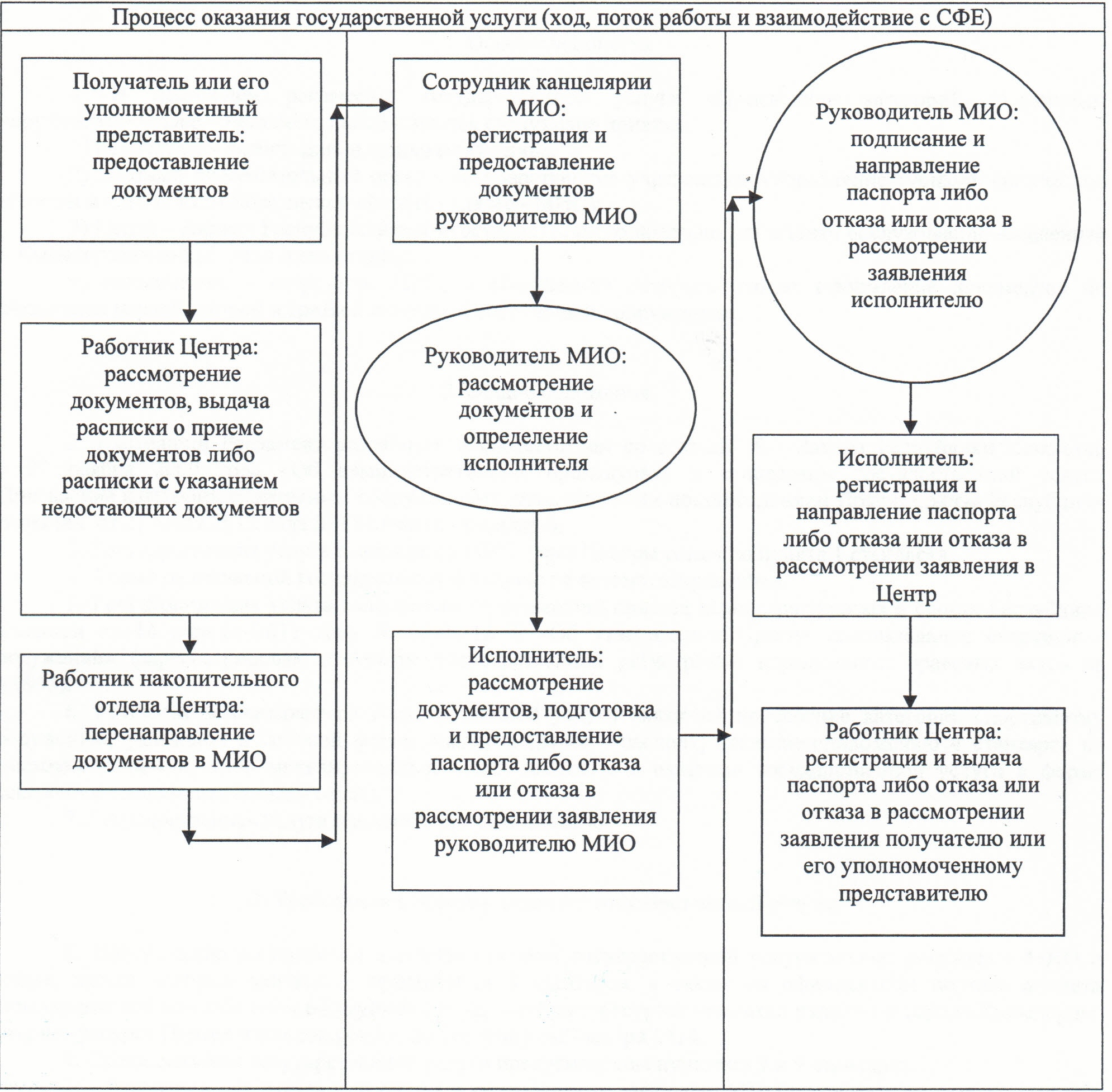       Приложение 2

      к постановлению акимата Кызылординской области

      от "30" ноября 2012 года N 654 

Регламент государственной услуги "Присвоение спортивных разрядов и категорий: кандидат в мастера спорта, первый спортивный разряд, тренер высшего и среднего уровня квалификации первой категории, инструктор-спортсмен высшего уровня квалификации первой категории, методист высшего и среднего уровня квалификации первой категории, судья по спорту первой категории"        

1. Основные понятия

      1. В настоящем регламенте государственной услуги "Присвоение спортивных разрядов и категорий: кандидат в мастера спорта, первый спортивный разряд, тренер высшего и среднего уровня квалификации первой категории, инструктор-спортсмен высшего уровня квалификации первой категории, методист высшего и среднего уровня квалификации первой категории, судья по спорту первой категории" (далее – Регламент) используются следующие понятия:

      1) получатель - тренер, методист, инструктор, спортсмен и судья по спорту;

      2) квалификационная комиссия – комиссия, созданная в местном исполнительном органе для присвоения работникам организаций физической культуры и спорта категорий: тренер высшего и среднего уровня квалификации первой категории, инструктор-спортсмен высшего уровня квалификации первой категории, методист высшего и среднего уровня квалификации первой категории;

      3) местный исполнительный орган - государственное учреждение "Управление туризма, физической культуры и спорта Кызылординской области" (далее - МИО);

      4) комиссия – консультативно-совещательный орган, созданный в МИО для коллегиального рассмотрения вопросов присвоения спортивных разрядов и судейских категорий по спорту;

      5) Центр – филиал Республиканского государственного предприятия "Центр обслуживания населения" по Кызылординской области и его отделы;

      6) исполнитель – сотрудник МИО, в обязанности которого входит оформление документов по присвоению спортивных разрядов и категорий: кандидат в мастера спорта, первый спортивный разряд, тренер высшего и среднего уровня квалификации первой категории, инструктор-спортсмен высшего уровня квалификации первой категории, методист высшего и среднего уровня квалификации первой категории, судья по спорту первой категории.        

2. Общие положения

      2. Настоящий Регламент разработан в соответствии со статьей 9-1 Закона Республики Казахстан от 27 ноября 2000 года "Об административных процедурах" и стандартом государственной услуги "Присвоение спортивных разрядов и категорий: кандидат в мастера спорта, первый спортивный разряд, тренер высшего и среднего уровня квалификации первой категории, инструктор-спортсмен высшего уровня квалификации первой категории, методист высшего и среднего уровня квалификации первой категории, судья по спорту первой категории", утвержденным постановлением Правительства Республики Казахстан от 27 июля 2012 года N 981 (далее - стандарт).



      3. Государственная услуга оказывается МИО через Центры согласно  пункта 1 стандарта.



      4. Форма оказываемой государственной услуги: не автоматизированная.



      5. Государственная услуга оказывается на основании подпункта 8) пункта 1 статьи 23-1 Закона Республики Казахстан от 2 декабря 1999 года "О физической культуре и спорте", приказа исполняющего обязанности Министра туризма и спорта Республики Казахстан от 5 марта 2011 года N 02-02-18/29 "Об утверждении Правил проведения и условий аттестации гражданских служащих в сфере физической культуры и спорта, а также Правил присвоения квалификационных категорий тренерам, методистам, инструкторам" (зарегистрирован в Реестре государственной регистрации нормативных правовых актов за N 6864) и приказа исполняющего обязанности Министра туризма и спорта Республики Казахстан от 22 августа 2008 года N 01-08/142 "Об утверждении Правил присвоения спортивных званий, разрядов и судейских категорий по спорту" (зарегистрирован в Реестре государственной регистрации нормативных правовых актов за N 5306).



      6. Результатом государственной услуги являются выдача выписки/копии из приказа о присвоении спортивного разряда или категории сроком на 5 лет на бумажном носителе (далее – выписка/копия) либо мотивированный ответ об отказе в оказании государственной услуги (далее - отказ) в форме электронного документа.



      7. Государственная услуга предоставляется бесплатно.        

3. Требования к порядку оказания государственной услуги

      8. Информацию по вопросам и о ходе оказания государственной услуги можно получить в МИО и Центре, адреса которых указаны в приложении 1 стандарта, а также на официальном портале акимата Кызылординской области www.e-kyzylorda.gov.kz, интернет–ресурсах акиматов районов и города Кызылорды, на интернет-ресурсе Центра www.con.gov.kz, по телефону call-центра 1414.



      9. Сроки оказания государственной услуги предусмотрены пунктами 7 и 9 стандарта.



      10. Основания для отказа или отказа в рассмотрении заявления МИО и отказа в приеме документов Центром приведены в пункте 16 стандарта.



      11. Этапы оказания государственной услуги с момента предоставления документов получателем или его уполномоченным представителем для получения государственной услуги и до момента выдачи результата государственной услуги:

      1) получатель или его уполномоченный представитель предоставляет документы в Центр;

      2) работник Центра рассматривает документы, выдает расписку о приеме документов либо расписку с указанием недостающих документов;

      3) работник накопительного отдела Центра перенаправляет документы в МИО.

      Факт отправки документов из Центра в МИО фиксируется при помощи сканера штрих-кода, позволяющего отслеживать движение документов в процессе оказания государственной услуги;

      4) сотрудник канцелярии МИО регистрирует и предоставляет документы руководителю МИО;

      5) руководитель МИО рассматривает документы и определяет исполнителя;

      6) исполнитель рассматривает документы и фиксирует в информационной системе Центра (в случае отсутствия в МИО собственной информационной системы), предоставляет документы на рассмотрение комиссии или квалификационной комиссии либо подготавливает и направляет отказ в рассмотрении заявления руководителю МИО;

      7) комиссия или квалификационная комиссия рассматривает документы и оформляет протокол;

      8) исполнитель на основании протокола подготавливает и направляет приказ либо отказ руководителю МИО;

      9) руководитель МИО подписывает и направляет приказ либо отказ или отказ в рассмотрении заявления исполнителю;

      10) исполнитель регистрирует и направляет выписку/копию либо отказ или отказ в рассмотрении заявления в Центр, при этом фиксирует в информационной системе Центра (в случае отсутствия в МИО собственной информационной системы);

      11) работник Центра регистрирует и фиксирует поступившие документы от МИО при помощи сканера штрих-кода и выдает получателю или его уполномоченному представителю выписку/копию либо отказ или отказ в рассмотрении заявления.         

4. Описание порядка действий (взаимодействия) в процессе оказания государственной услуги

      12. Для получения государственной услуги получатель или его уполномоченный представитель предоставляет в Центр документы, предусмотренные пунктом 11 стандарта, где выдается расписка о приеме документов с указанием:

      номера и даты приема запроса;

      вида запрашиваемой государственной услуги;

      количества и названия приложенных документов;

      даты (времени) и места выдачи документов;

      фамилии, имени, отчества работника Центра, принявшего заявление на оформление документов;

      фамилии, имени, отчества получателя, фамилии, имени, отчества уполномоченного представителя, и их контактных телефонов.



      13. В процессе оказания государственной услуги участвуют следующие структурно-функциональные единицы (далее – СФЕ):

      1) работник Центра;

      2) работник накопительного отдела Центра;

      3) сотрудник канцелярии МИО;

      4) руководитель МИО;

      5) исполнитель;

      6) комиссия или квалификационная комиссия.



      14. Текстовое табличное описание последовательности и взаимодействие административных действий (процедур) СФЕ приведено в приложении 1 к Регламенту с указанием срока выполнения каждого административного действия (процедуры).



      15. Схема функционального взаимодействия, приведена в приложении 2 к Регламенту и отражает взаимосвязь между логической последовательностью административных действий (процедур) в процессе оказания государственной услуги и СФЕ.        

5. Ответственность должностных лиц, оказывающих государственные услуги

      16. Ответственными лицами за оказание государственной услуги являются руководитель МИО и Центра (далее - должностные лица).

      Должностные лица несут ответственность за оказание государственной услуги в установленные сроки в соответствии с законодательством Республики Казахстан.



      17. Обжалование действий (бездействия) по вопросам оказания государственных услуг производится в соответствии с разделом 5 стандарта.      Приложение 1

      к регламенту государственной услуги

      "Присвоение спортивных разрядов и категорий:

      кандидат в мастера спорта, первый спортивный разряд,

      тренер высшего и среднего уровня квалификации

      первой категории, инструктор-спортсмен высшего уровня

      квалификации первой категории, методист высшего

      и среднего уровня квалификации первой категории,

      судья по спорту первой категории"        

Текстовое табличное описание последовательности и взаимодействие административных действий (процедур) СФЕ

      Таблица 1. Описание действий СФЕ

      Таблица 2. Варианты использования. Основной процесс      

      Таблица 3. Варианты использования. Альтернативный процесс      Приложение 2

      к регламенту государственной услуги

      "Присвоение спортивных разрядов и категорий:

      кандидат в мастера спорта, первый спортивный разряд,

       тренер высшего и среднего уровня квалификации первой категории, инструктор-спортсмен высшего уровня

      квалификации первой категории, методист высшего

      и среднего уровня квалификации первой категории,

      судья по спорту первой категории"        

Схема функционального взаимодействия       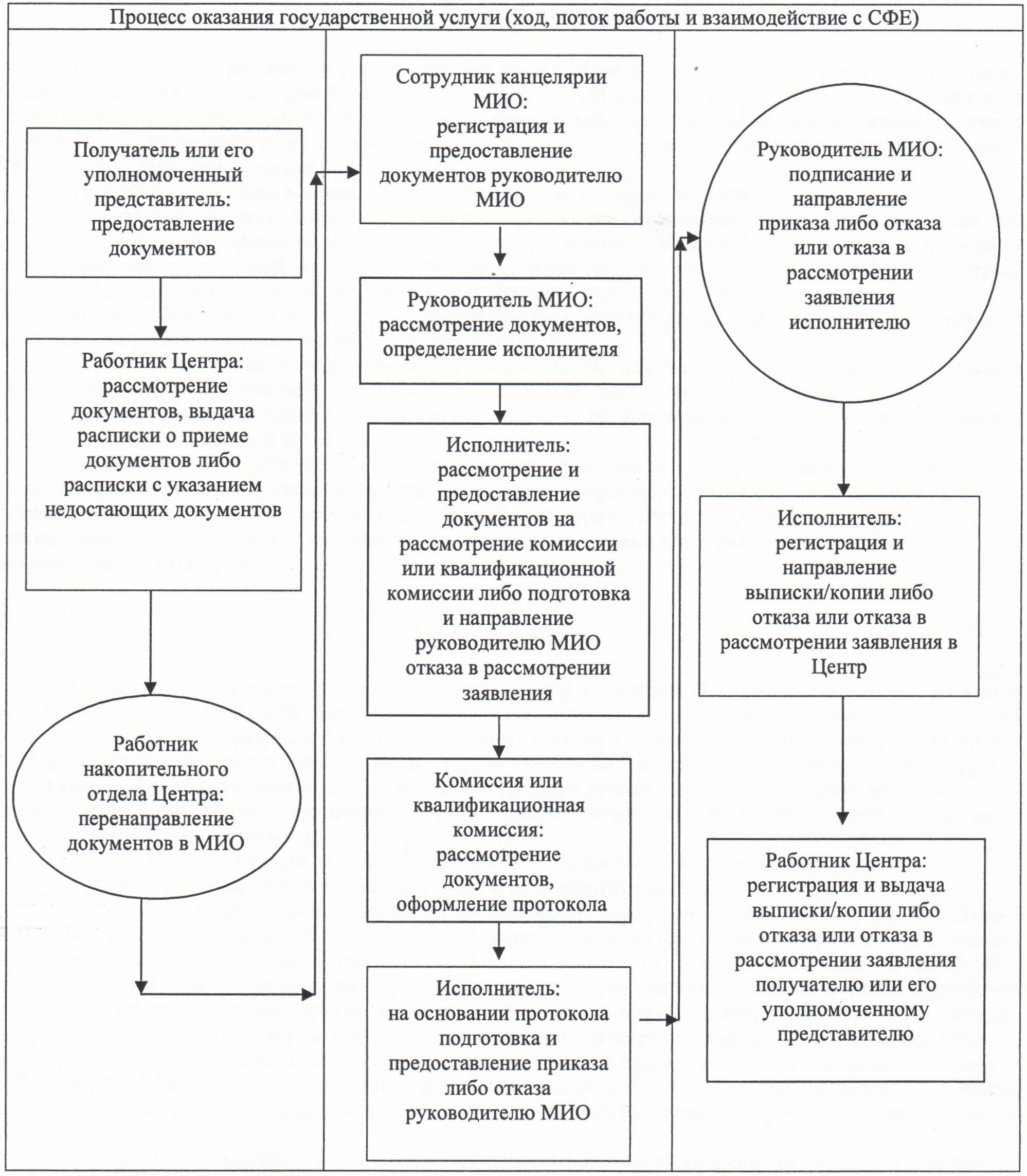       Приложение 3

      к постановлению акимата Кызылординской области

      от "30" ноября 2012 года N 654        

Регламент государственной услуги "Присвоение спортивных разрядов и категорий: второй и третий, первый, второй и третий юношеские, тренер высшего и среднего уровня квалификации второй категории, инструктор-спортсмен высшего уровня квалификации второй категории, методист высшего и среднего уровня квалификации второй категории, судья по спорту"        

1. Основные понятия

      1. В настоящем регламенте государственной услуги "Присвоение спортивных разрядов и категорий: второй и третий, первый, второй и третий юношеские, тренер высшего и среднего уровня квалификации второй категории, инструктор-спортсмен высшего уровня квалификации второй категории, методист высшего и среднего уровня квалификации второй категории, судья по спорту" (далее – Регламент) используются следующие понятия:

      1) получатель - тренер, методист, инструктор, спортсмен и судья по спорту;

      2) квалификационная комиссия – комиссия, созданная в местном исполнительном органе для присвоения работникам организаций физической культуры и спорта категорий: тренер высшего и среднего уровня квалификации второй категории, инструктор-спортсмен высшего уровня квалификации второй категории, методист высшего и среднего уровня квалификации второй категории;

      3) местный исполнительный орган – отдел физической культуры и спорта района, города областного значения (далее - МИО);

      4) комиссия – консультативно-совещательный орган, созданный в МИО для коллегиального рассмотрения вопросов присвоения спортивных разрядов и судейских категорий по спорту;

      5) Центр – филиал Республиканского государственного предприятия "Центр обслуживания населения" по Кызылординской области и его отделы;

      6) исполнитель – сотрудник МИО, в обязанности которого входит оформление документов по присвоению спортивных разрядов и категорий: второй и третий, первый, второй и третий юношеские, тренер высшего и среднего уровня квалификации второй категории, инструктор-спортсмен высшего уровня квалификации второй категории, методист высшего и среднего уровня квалификации второй категории, судья по спорту.        

2. Общие положения

      2. Настоящий Регламент разработан в соответствии со статьей 9-1 Закона Республики Казахстан от 27 ноября 2000 года "Об административных процедурах" и стандартом государственной услуги "Присвоение спортивных разрядов и категорий: второй и третий, первый, второй и третий юношеские, тренер высшего и среднего уровня квалификации второй категории, инструктор-спортсмен высшего уровня квалификации второй категории, методист высшего и среднего уровня квалификации второй категории, судья по спорту", утвержденным постановлением Правительства Республики Казахстан от 27 июля 2012 года N 981 (далее - стандарт).



      3. Государственная услуга оказывается МИО через Центры согласно пункта 1 стандарта.



      4. Форма оказываемой государственной услуги: не автоматизированная.



      5. Государственная услуга оказывается на основании подпункта 6) пункта 2 статьи 23-1 Закона Республики Казахстан от 2 декабря 1999 года "О физической культуре и спорте", приказа исполняющего обязанности Министра туризма и спорта Республики Казахстан от 5 марта 2011 года N 02-02-18/29 "Об утверждении Правил проведения и условий аттестации гражданских служащих в сфере физической культуры и спорта, а также Правил присвоения квалификационных категорий тренерам, методистам, инструкторам" (зарегистрирован в Реестре государственной регистрации нормативных правовых актов за N 6864) и приказа исполняющего обязанности Министра туризма и спорта Республики Казахстан от 22 августа 2008 года N 01-08/142 "Об утверждении Правил присвоения спортивных званий, разрядов и судейских категорий по спорту" (зарегистрирован в Реестре государственной регистрации нормативных правовых актов за N 5306).



      6. Результатом государственной услуги являются выдача выписки из приказа о присвоении спортивного разряда или категории сроком на 5 лет на бумажном носителе (далее – выписка) либо мотивированный ответ об отказе в оказании государственной услуги (далее - отказ) в форме электронного документа.



      7. Государственная услуга предоставляется бесплатно.        

3. Требования к порядку оказания государственной услуги

      8. Информацию по вопросам и о ходе оказания государственной услуги можно получить в МИО и Центре, адреса которых указаны в приложении 1 стандарта, а также на официальном портале акимата Кызылординской области www.e-kyzylorda.gov.kz, интернет–ресурсах акиматов районов и города Кызылорды, на интернет-ресурсе Центра www.con.gov.kz, по телефону call-центра 1414.



      9. Сроки оказания государственной услуги предусмотрены пунктами 7 и 9 стандарта.



      10. Основания для отказа или отказа в рассмотрении заявления МИО и отказа в приеме документов Центром приведены в пункте 16 стандарта.



      11. Этапы оказания государственной услуги с момента предоставления документов получателем или его уполномоченным представителем для получения государственной услуги и до момента выдачи результата государственной услуги:

      1) получатель или его уполномоченный представитель предоставляет документы в Центр;

      2) работник Центра рассматривает документы, выдает расписку о приеме документов либо расписку с указанием недостающих документов;

      3) работник накопительного отдела Центра перенаправляет документы в МИО.

      Факт отправки документов из Центра в МИО фиксируется при помощи сканера штрих-кода, позволяющего отслеживать движение документов в процессе оказания государственной услуги;

      4) сотрудник канцелярии МИО регистрирует и предоставляет документы руководителю МИО;

      5) руководитель МИО рассматривает документы и определяет исполнителя;

      6) исполнитель рассматривает документы и фиксирует в информационной системе Центра (в случае отсутствия в МИО собственной информационной системы), предоставляет документы на рассмотрение комиссии или квалификационной комиссии либо подготавливает и направляет отказ в рассмотрении заявления руководителю МИО;

      7) комиссия или квалификационная комиссия рассматривает документы и оформляет протокол;

      8) исполнитель на основании протокола подготавливает и предоставляет приказ либо отказ руководителю МИО;

      9) руководитель МИО подписывает и направляет приказ либо отказ или отказ в рассмотрении заявления исполнителю;

      10) исполнитель регистрирует и направляет выписку либо отказ или отказ в рассмотрении заявления в Центр, при этом фиксирует в информационной системе Центра (в случае отсутствия в МИО собственной информационной системы);

      11) работник Центра регистрирует и фиксирует поступившие документы от МИО при помощи сканера штрих-кода и выдает получателю или его уполномоченному представителю выписку либо отказ или отказ в рассмотрении заявления.         

4. Описание порядка действий (взаимодействия) в процессе оказания государственной услуги

      12. Для получения государственной услуги получатель или его уполномоченный представитель предоставляет в Центр документы, предусмотренные пунктом 11 стандарта, где выдается расписка о приеме документов с указанием:

      номера и даты приема запроса;

      вида запрашиваемой государственной услуги;

      количества и названия приложенных документов;

      даты (времени) и места выдачи документов;

      фамилии, имени, отчества работника Центра, принявшего заявление на оформление документов;

      фамилии, имени, отчества получателя, фамилии, имени, отчества уполномоченного представителя, и их контактных телефонов.



      13. В процессе оказания государственной услуги участвуют следующие структурно-функциональные единицы (далее – СФЕ):

      1) работник Центра;

      2) работник накопительного отдела Центра;

      3) сотрудник канцелярии МИО;

      4) руководитель МИО;

      5) исполнитель;

      6) комиссия или квалификационная комиссия.



      14. Текстовое табличное описание последовательности и взаимодействие административных действий (процедур) СФЕ приведено в приложении 1 к Регламенту с указанием срока выполнения каждого административного действия (процедуры).



      15. Схема функционального взаимодействия, приведена в приложении 2 к Регламенту и отражает взаимосвязь между логической последовательностью административных действий (процедур) в процессе оказания государственной услуги и СФЕ.        

5. Ответственность должностных лиц, оказывающих государственные услуги

      16. Ответственными лицами за оказание государственной услуги являются руководитель МИО и Центра (далее - должностные лица).

      Должностные лица несут ответственность за оказание государственной услуги в установленные сроки в соответствии с законодательством Республики Казахстан.



      17. Обжалование действий (бездействия) по вопросам оказания государственных услуг производится в соответствии с разделом 5 стандарта.      Приложение 1

      к регламенту государственной услуги

      "Присвоение спортивных разрядов и категорий:

      второй и третий, первый, второй и третий юношеские,

      тренер высшего и среднего уровня квалификации второй

      категории, инструктор-спортсмен высшего уровня

      квалификации второй категории, методист

      высшего и среднего уровня квалификации

      второй категории, судья по спорту"        

Текстовое табличное описание последовательности и взаимодействие административных действий (процедур) СФЕ

      Таблица 1. Описание действий СФЕ

      Таблица 2. Варианты использования. Основной процесс

      Таблица 3. Варианты использования. Альтернативный процесс      Приложение 2

      к регламенту государственной услуги

      "Присвоение спортивных разрядов и категорий:

      второй и третий, первый, второй и третий юношеские,

      тренер высшего и среднего уровня квалификации второй

      категории, инструктор-спортсмен высшего уровня

      квалификации второй категории, методист высшего

       и среднего уровня квалификации

      второй категории, судья по спорту"        

Схема функционального взаимодействия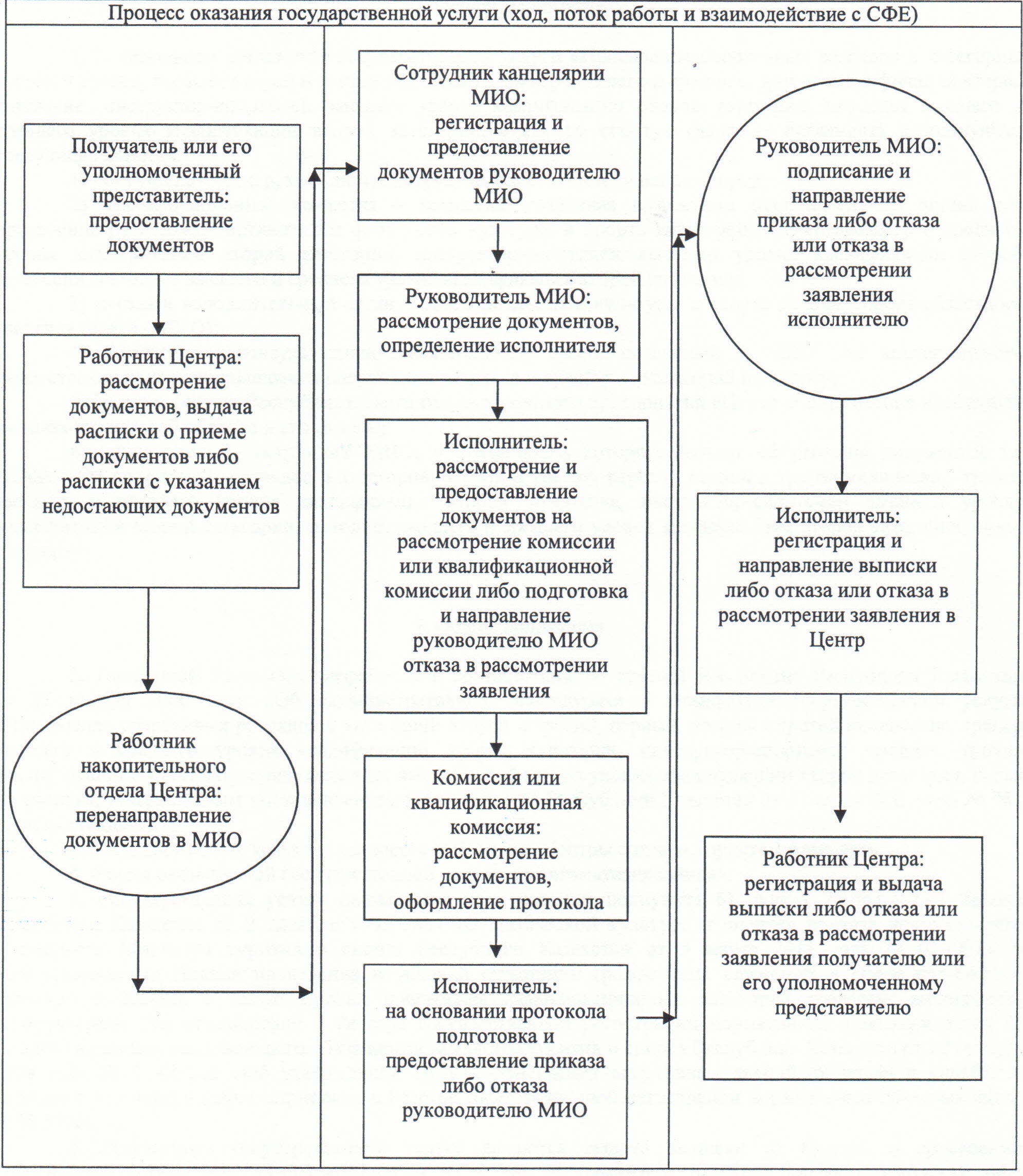       Приложение 4

      к постановлению акимата Кызылординской области

      от "30" ноября 2012 года N 654        

Регламент государственной услуги "Представление туристской информации, в том числе о туристском потенциале, объектах туризма и лицах, осуществляющих туристскую деятельность"        

1. Основные понятия

      1. В настоящем регламенте государственной услуги "Представление туристской информации, в том числе о туристском потенциале, объектах туризма и лицах, осуществляющих туристскую деятельность" (далее – Регламент) используются следующие понятия:

      1) управление - государственное учреждение "Управление туризма, физической культуры и спорта Кызылординской области";

      2) получатель государственной услуги - физические и юридические лица (далее - получатель);

      3) исполнитель - сотрудник управления, в обязанности которого входит подготовка туристской информации, в том числе о туристском потенциале, объектах туризма и лицах, осуществляющих туристскую деятельность.        

2. Общие положения

      2. Настоящий Регламент разработан в соответствии со статьей 9-1 Закона Республики Казахстан от 27 ноября 2000 года "Об административных процедурах" и стандартом государственной услуги "Представление туристской информации, в том числе о туристском потенциале, объектах туризма и лицах, осуществляющих туристскую деятельность", утвержденным постановлением Правительства Республики Казахстан от 29 августа 2012 года N 1099 (далее - стандарт).



      3. Государственная услуга оказывается уполномоченным органом согласно пункта 1 стандарта.



      4. Форма оказываемой государственной услуги: не автоматизированная.



      5. Государственная услуга оказывается на основании подпункта 12) статьи 12 Закона Республики Казахстан от 13 июня 2001 года "О туристской деятельности в Республике Казахстан".



      6. Результатом предоставляемой государственной услуги является туристская информация, в том числе о туристском потенциале, объектах туризма и лицах, осуществляющих туристскую деятельность, на бумажном носителе (далее - информация).



      7. Государственная услуга предоставляется бесплатно.         

3. Требования к порядку оказания государственной услуги

      8. Информацию по вопросам и о ходе оказания государственной услуги можно получить в управлении, адрес которого указан в приложении 1 стандарта, а также на официальном портале акимата Кызылординской области www.e-kyzylorda.gov.kz, интернет-ресурсах акиматов районов и города Кызылорды.



      9. Сроки оказания государственной услуги предусмотрены пунктами 7 и 9 стандарта.



      10. Основания для приостановления оказания государственной услуги или отказа в предоставлении государственной услуги не предусмотрены.



      11. Этапы оказания государственной услуги с момента подачи письменного запроса (далее - запрос) получателем для получения государственной услуги и до момента выдачи результата государственной услуги:

      1) получатель обращается с запросом в управление;

      2) сотрудник канцелярии управления регистрирует запрос и предоставляет его руководителю управления;

      3) руководитель управления рассматривает запрос и определяет исполнителя;

      4) исполнитель рассматривает запрос, подготавливает и предоставляет информацию руководителю управления;

      5) руководитель управления подписывает и направляет информацию на регистрацию в канцелярию управления;

      6) сотрудник канцелярии управления регистрирует информацию и выдает ее получателю.        

4. Описание порядка действий (взаимодействия) в процессе оказания государственной услуги

      12. Подтверждением сдачи запроса от получателя является регистрация (штамп и входящий номер, дата). Для получателя снимается копия, на которой проставляется отметка о принятии.



      13. Для получения государственной услуги получатель обращается с запросом в управление.



      14. В процессе оказания государственной услуги участвуют следующие структурно-функциональные единицы (далее - СФЕ):

      1) сотрудник канцелярии управления;

      2) руководитель управления;

      3) исполнитель.



      15. Текстовое табличное описание последовательности и взаимодействия административных действий (процедур) СФЕ приведено в приложении 1 к Регламенту с указанием срока выполнения каждого административного действия (процедуры).



      16. Схема функционального взаимодействия приведена в приложении 2 к Регламенту и отражает взаимосвязь между логической последовательностью административных действий (процедур) в процессе оказания государственной услуги и СФЕ.        

5. Ответственность должностных лиц, оказывающих государственные услуги

      17. Ответственным лицом за оказание государственной услуги является руководитель управления (далее – должностное лицо).

      Должностное лицо несет ответственность за оказание государственной услуги в установленные сроки в соответствии с законодательством Республики Казахстан.



      18. Обжалование действий (бездействий) по вопросам оказания государственной услуги производится в соответствии с разделом 5 стандарта.       Приложение 1

      к регламенту государственной услуги

      "Представление туристской информации,

      в том числе о туристском потенциале, объектах туризма

      и лицах, осуществляющих туристскую деятельность"        

Текстовое табличное описание последовательности и взаимодействие административных действий (процедур) СФЕ

      Таблица 1. Описание действий СФЕ. 

      Таблица 2. Варианты использования. Основной процесс      Приложение 2

      "Представление туристской информации,

      в том числе о туристском потенциале, объектах туризма

      и лицах, осуществляющих туристскую деятельность"        

Схема функционального взаимодействия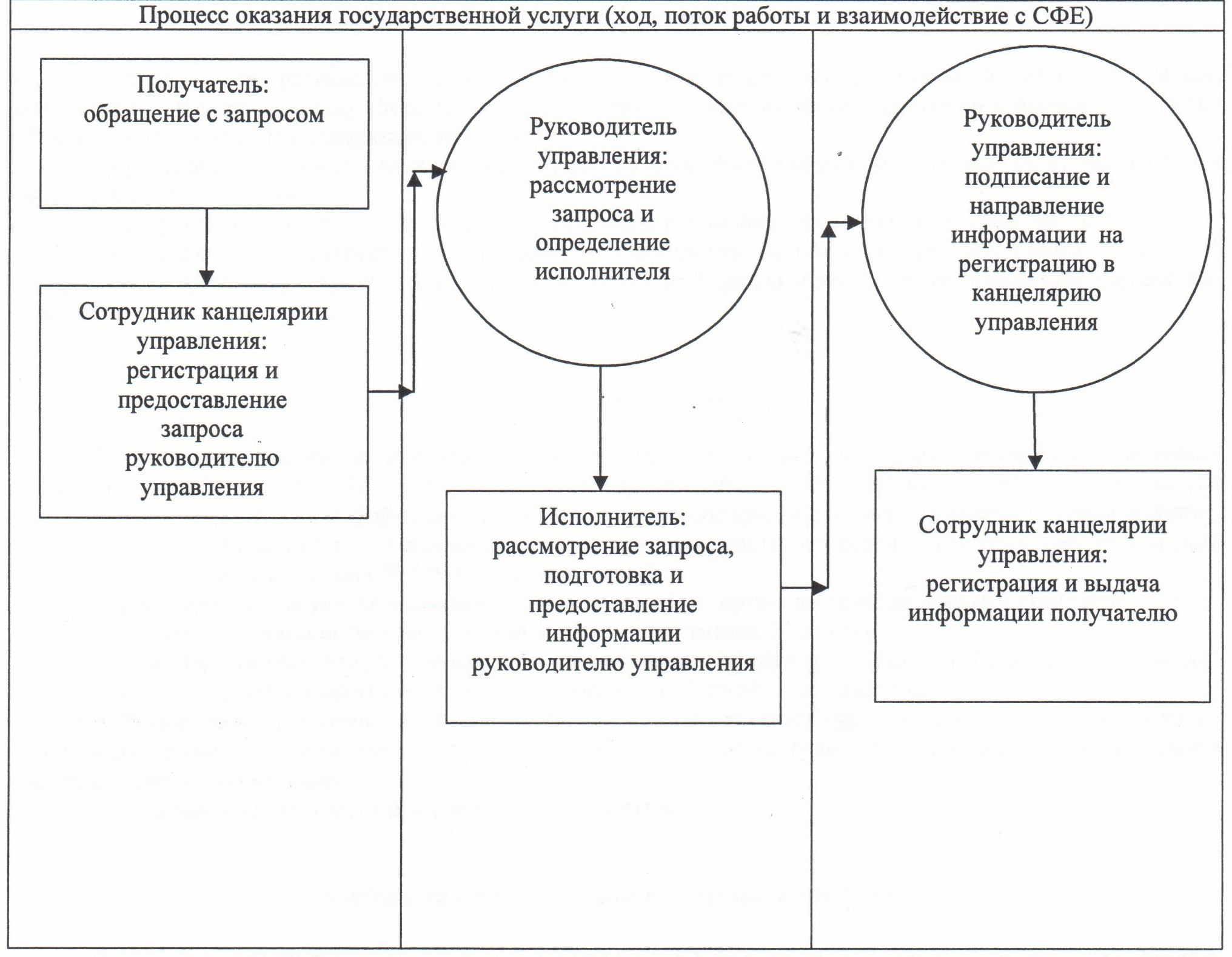 
					© 2012. РГП на ПХВ «Институт законодательства и правовой информации Республики Казахстан» Министерства юстиции Республики Казахстан
				Действия основного процесса (хода, потока работ) Действия основного процесса (хода, потока работ) Действия основного процесса (хода, потока работ) Действия основного процесса (хода, потока работ) Действия основного процесса (хода, потока работ) Действия основного процесса (хода, потока работ) 1Номер действий (хода, потока работ)12342Наименование СФЕРаботник ЦентраРаботник накопительного отдела ЦентраСотрудник канцелярии МИОРуководительМИО3Наименование действий (процесса, процедуры, операции) и их описаниеРассмотрение документовПеренаправление документов в МИОРегистрация документовРассмотрение документов4Форма завершения (данные, документ, организационно-распорядительное решение)Выдача расписки о приеме документов либо расписки с указанием недостающих документовФиксация фактаотправки документов при помощи сканера штрих-кодаПредостав-ление документов руководителю МИООпределение исполнителя5Срок исполненияНе более20 минутВ течении 1 рабочего дня (не входит в срок оказания государственной услуги)В течении 1 рабочего дняВ течении 1 рабочего дняДействия основного процесса (хода, потока работ)Действия основного процесса (хода, потока работ)Действия основного процесса (хода, потока работ)Действия основного процесса (хода, потока работ)Действия основного процесса (хода, потока работ)Действия основного процесса (хода, потока работ)1Номер действий (хода, потока работ)56782Наименование СФЕИсполнитель Руководитель МИОИсполнитель РаботникЦентра3Наименование действий (процесса, процедуры, операции) и их описаниеРассмотрение документов, фиксация в информационной системе Центра Подписание паспорта либо отказа или отказа в рассмотрении заявленияРегистрация и направление паспорта либо отказа или отказа в рассмотрении заявления в Центр Регистрация и фиксация поступивших документов при помощи сканера штрих-кода4Форма завершения (данные, документ, организационно-распорядительное решение)Подготовка и предоставление руководителю МИО паспорта либо отказа или отказа в рассмотрении заявленияНаправление паспорта либо отказа или отказа в рассмотрении заявления исполнителюФиксация в информацион-ной системе ЦентраВыдача паспорта либо отказа или отказа в рассмотрении заявления получателю или его уполномочен-ному представителю5Срок исполненияВ течении 4 рабочих днейВ течении 1 рабочего дняВ течении 1 рабочего дняВ течении 1 рабочего дня 5Срок исполненияОтправка в Центр мотивированного ответа об отказе в рассмотрении заявления в случае неполноты представления документов в течении 2 рабочих дней либо в сроки, установленные для оказания государственной услуги Отправка в Центр мотивированного ответа об отказе в рассмотрении заявления в случае неполноты представления документов в течении 2 рабочих дней либо в сроки, установленные для оказания государственной услуги Отправка в Центр мотивированного ответа об отказе в рассмотрении заявления в случае неполноты представления документов в течении 2 рабочих дней либо в сроки, установленные для оказания государственной услуги В течении 1 рабочего дня Основной процесс (ход, поток работ)Основной процесс (ход, поток работ)Основной процесс (ход, поток работ)Основной процесс (ход, поток работ)Основной процесс (ход, поток работ)Работник ЦентраРаботник накопительного отдела ЦентраСотрудник канцелярии МИОРуководительМИОИсполнитель 1. Рассмотрение документов3. Перенаправление документовв МИО4. Регистрация и предоставление документов руководителю МИО5. Рассмотрение документов и определение исполнителя6. Рассмотрение документов, подготовка и предоставление паспорта руководителю МИО2. Выдача расписки о приеме документов7. Подписание и направление паспорта исполнителю8. Регистрация и направление паспортав Центр 9. Регистрация и выдача паспорта получателю или его уполномоченному представителюАльтернативный процесс (ход, поток работ) Альтернативный процесс (ход, поток работ) Альтернативный процесс (ход, поток работ) Альтернативный процесс (ход, поток работ) Альтернативный процесс (ход, поток работ) Работник ЦентраРаботник накопительного отдела ЦентраСотрудник канцелярии МИОРуководитель МИОИсполнитель 1. Рассмотрение документов3. Перенаправление документов в МИО4. Регистрация и предоставление документов руководителю МИО5. Рассмотрение документов и определение исполнителя6. Рассмотрение документов, подготовка и предоставление отказа или отказа в рассмотрении заявления руководителю МИО2. Выдача расписки о приеме документов либо расписки с указанием недостающих документов7. Подписание и направление отказа или отказа в рассмотрении заявления исполнителю8. Регистрация и направление отказа или отказа в рассмотрении заявления в Центр9. Регистрация и выдача отказа или отказа в рассмотрении заявления получателю или его уполномоченному представителюДействия основного процесса (хода, потока работ)Действия основного процесса (хода, потока работ)Действия основного процесса (хода, потока работ)Действия основного процесса (хода, потока работ)Действия основного процесса (хода, потока работ)Действия основного процесса (хода, потока работ)Действия основного процесса (хода, потока работ)Действия основного процесса (хода, потока работ)Действия основного процесса (хода, потока работ)Действия основного процесса (хода, потока работ)Действия основного процесса (хода, потока работ)Действия основного процесса (хода, потока работ)1Номер действий (хода, потока работ)123456789102Наименование СФЕРаботникЦентраРаботник накопитель-ногоотдела ЦентраСотруд-ник канце-лярии МИОРуководи-тель МИОИсполни-тель Комиссия или квалифика-ционная комиссияИспол-нитель Руководи-тель МИОИспол-нитель Работник Центра3Наименование действий (процесса, процедуры, операции) и их описаниеРассмот-рение докумен-товПеренаправ- ление документовв МИОРегис-трация доку-ментовРассмот-рение документовРассмот-рение докумен-тов, фикса-ция в информа-ционной системе ЦентраРассмот-рение документовПодготов-ка приказа либо отказа Подписание приказа либо отказа или отказа в рассмот-рении заявленияРегист-рация и направ-ление выпис-ки/копии либо отказа или отказа в рассмот-рении заявления в Центр Регистра-ция и фиксация поступив-ших документов при помощи сканера штрих-кода4Форма завершения (данные, документ, организационно-распорядительное решение)Выдача расписки о приеме докумен-тов либо расписки с указанием недос-тающих докумен-товФиксация фактаотправки документов при помощи сканера штрих-кодаПредос-тавлениедоку-ментовруково-дителюМИО Определе-ние исполни-теляПредос-тавлениедокумен-тов на рассмот-рение комиссии или квалифи-кацион-ной комиссии либо подготов-ка и направ-ление отказа в рассмот-рении заявления руково-дителю МИООформле-ние протоколаПредос-тавление руководи-телю МИО приказа либо отказа Направле-ние исполни-телю приказа либо отказа или отказа в рассмот-рении заявленияФиксация в инфор-мацион-ной системе ЦентраВыдача выписки/копии либо отказа или отказа в рассмот-рении заявления получателю или его уполномо-ченному представи-телю5Срок исполненияНе более 20 минутВ течении 1 календарного дня (не входит в срок оказания государственной услуги)В течении 1 календарного дняВ течении 1 календарного дняВ течении 2 календар-ных днейВ течении23 календар-ных днейВ течении 2 календар-ных днейВ течении 1 календарного дняВ течении 1 календарного дняВ течении 1 календарного дня5Срок исполненияНе более 20 минутВ течении 1 календарного дня (не входит в срок оказания государственной услуги)Отправка в Центр мотивированного ответа об отказе в рассмотрении заявления в случае неполноты представления документов в течении 2 рабочих дней либо в сроки, установленные для оказания государственной услуги Отправка в Центр мотивированного ответа об отказе в рассмотрении заявления в случае неполноты представления документов в течении 2 рабочих дней либо в сроки, установленные для оказания государственной услуги Отправка в Центр мотивированного ответа об отказе в рассмотрении заявления в случае неполноты представления документов в течении 2 рабочих дней либо в сроки, установленные для оказания государственной услуги Отправка в Центр мотивированного ответа об отказе в рассмотрении заявления в случае неполноты представления документов в течении 2 рабочих дней либо в сроки, установленные для оказания государственной услуги Отправка в Центр мотивированного ответа об отказе в рассмотрении заявления в случае неполноты представления документов в течении 2 рабочих дней либо в сроки, установленные для оказания государственной услуги Отправка в Центр мотивированного ответа об отказе в рассмотрении заявления в случае неполноты представления документов в течении 2 рабочих дней либо в сроки, установленные для оказания государственной услуги Отправка в Центр мотивированного ответа об отказе в рассмотрении заявления в случае неполноты представления документов в течении 2 рабочих дней либо в сроки, установленные для оказания государственной услуги В течении 1 календарного дняОсновной процесс (ход, поток работ)Основной процесс (ход, поток работ)Основной процесс (ход, поток работ)Основной процесс (ход, поток работ)Основной процесс (ход, поток работ)Основной процесс (ход, поток работ)Работник ЦентраРаботник накопительного отдела ЦентраСотрудник канцелярии МИОРуководитель МИОИсполнитель Комиссия или квалификационная комиссия1. Рассмотрение документов3. Перенаправление документов в МИО4. Регистрация документов 6. Рассмотрение документов, определение исполнителя7. Рассмотрение документов 9. Рассмотрение документов, оформление протокола2. Выдача расписки о приеме документов 5. Предоставление документов руководителю МИО11. Подписание и направление приказа исполнителю8. Предоставление документов на рассмотрениекомиссии или квалификационной комиссии 13. Регистрация и выдача выписки/копии получателю или его уполномоченному представителю 10. Подготовка и предоставление приказа руководителю МИО12. Регистрация приказа и направление выписки/копии в Центр Альтернативный процесс (ход, поток работ)Альтернативный процесс (ход, поток работ)Альтернативный процесс (ход, поток работ)Альтернативный процесс (ход, поток работ)Альтернативный процесс (ход, поток работ)Альтернативный процесс (ход, поток работ)Работник ЦентраРаботник накопительного отдела ЦентраСотрудник канцелярии МИОРуководитель МИОИсполнитель Комиссия или квалификационная комиссия1. Рассмотрение документов3. Перенаправление документовв МИО4. Регистрация документов 6. Рассмотрение документов, определение исполнителя7. Рассмотрение документов 9. Рассмотрение документов, оформление протокола2. Выдача расписки о приеме документов либо расписки с указанием недостающих документов5. Предоставление документов руководителю МИО11. Подписание и направление отказа или отказа в рассмотрении заявления исполнителю8. Предоставление документов на рассмотрениекомиссии или квалификационной комиссии либо подготовка и направление отказа в рассмотрении заявления руководителю МИО13. Регистрация и выдача отказа или отказа в рассмотрении заявления получателю или его уполномоченному представителю 10. Подготовка и предоставление отказа руководителю МИО12. Регистрация и направление отказа или отказа в рассмотрении заявления в Центр Действия основного процесса (хода, потока работ)Действия основного процесса (хода, потока работ)Действия основного процесса (хода, потока работ)Действия основного процесса (хода, потока работ)Действия основного процесса (хода, потока работ)Действия основного процесса (хода, потока работ)Действия основного процесса (хода, потока работ)Действия основного процесса (хода, потока работ)Действия основного процесса (хода, потока работ)Действия основного процесса (хода, потока работ)Действия основного процесса (хода, потока работ)Действия основного процесса (хода, потока работ)1Номер действий (хода, потока работ)123456789102Наименование СФЕРаботник ЦентраРаботник накопительного отдела ЦентраСотрудник  канцелярии МИОРуководитель МИОИсполни-тель Комиссия или квалифика-ционная комиссияИспол-нитель Руководи-тель МИОИспол-нитель Работник Центра3Наименование действий (процесса, процедуры, операции) и их описаниеРассмотрение документовПеренаправление документов в МИОРегистрация документовРассмотрение документовРассмот-рение докумен-тов, фикса-ция в информа-ционной системе ЦентраРассмот-рение документовПодготов-ка приказа либо отказа Подписание приказа либо отказа или отказа в рассмот-рении заявленияРегист-рация и направ-ление выписки либо отказа или отказа в рассмот-рении заявления в Центр Регистра-ция и фиксация поступив-ших документов при помощи сканера штрих-кода4Форма завершения (данные, документ, организационно-распорядительное решение)Выдача расписки о приеме докумен-тов либо расписки с указанием недос-тающих докумен-товФиксация фактаотправки документов при помощи сканера штрих-кодаПредоставлениедокументов руководителюМИО Определе-ние исполни-теляПредос-тавлениедокумен-тов на рассмот-рение комиссии или квалифи-кацион-ной комиссии либо подготов-ка и направ-ление отказа в рассмот-рении заявления руково-дителю МИООформле-ние протоколаПредос-тавление руководи-телю МИО приказа либо отказа Направле-ние исполни-телю приказа либо отказа или отказа в рассмот-рении заявленияФиксация в инфор-мацион-ной системе ЦентраВыдача выписки либо отказа или отказа в рассмот-рении заявления получателю или его уполномо-ченному представи-телю5Срок исполненияНе более 20 минутВ течении 1 календарного дня (не входит в срок оказания государственной услуги)В течении 1 календарного дняВ течении 1 календарного дняВ течении 2 календарных днейВ течении 23 календарных днейВ течении 2календарных днейВ течении 1 календарного дняВ течении 1 календарного дняВ течении 1 календарного дня5Срок исполненияНе более 20 минутВ течении 1 календарного дня (не входит в срок оказания государственной услуги)Отправка в Центр мотивированного ответа об отказе в рассмотрении заявления в случае неполноты представления документов в течении 2 рабочих дней либо в сроки, установленные для оказания государственной услуги Отправка в Центр мотивированного ответа об отказе в рассмотрении заявления в случае неполноты представления документов в течении 2 рабочих дней либо в сроки, установленные для оказания государственной услуги Отправка в Центр мотивированного ответа об отказе в рассмотрении заявления в случае неполноты представления документов в течении 2 рабочих дней либо в сроки, установленные для оказания государственной услуги Отправка в Центр мотивированного ответа об отказе в рассмотрении заявления в случае неполноты представления документов в течении 2 рабочих дней либо в сроки, установленные для оказания государственной услуги Отправка в Центр мотивированного ответа об отказе в рассмотрении заявления в случае неполноты представления документов в течении 2 рабочих дней либо в сроки, установленные для оказания государственной услуги Отправка в Центр мотивированного ответа об отказе в рассмотрении заявления в случае неполноты представления документов в течении 2 рабочих дней либо в сроки, установленные для оказания государственной услуги Отправка в Центр мотивированного ответа об отказе в рассмотрении заявления в случае неполноты представления документов в течении 2 рабочих дней либо в сроки, установленные для оказания государственной услуги В течении 1 календарного дняОсновной процесс (ход, поток работ)Основной процесс (ход, поток работ)Основной процесс (ход, поток работ)Основной процесс (ход, поток работ)Основной процесс (ход, поток работ)Основной процесс (ход, поток работ)Работник ЦентраРаботник накопительного отдела ЦентраСотрудник канцелярии МИОРуководитель МИОИсполнитель Комиссия или квалификационная комиссия1. Рассмотрение документов3. Перенаправление документов в МИО4. Регистрация документов 6. Рассмотрение документов, определение исполнителя7. Рассмотрение документов 9. Рассмотрение документов, оформление протокола2. Выдача расписки о приеме документов 5. Предоставление документов руководителю МИО11. Подписание и направление приказа исполнителю8. Предоставление документов на рассмотрение комиссии или квалификационной комиссии 13. Регистрация и выдача выписки получателю или его уполномоченному представителю 10. Подготовка и предоставление приказа руководителю МИО12. Регистрация приказа и направление выписки в Центр Альтернативный процесс (ход, поток работ)Альтернативный процесс (ход, поток работ)Альтернативный процесс (ход, поток работ)Альтернативный процесс (ход, поток работ)Альтернативный процесс (ход, поток работ)Альтернативный процесс (ход, поток работ)Работник ЦентраРаботник накопительного отдела ЦентраСотрудник канцелярии МИОРуководитель МИОИсполнитель Комиссия или квалификационная комиссия1. Рассмотрение документов3. Перенаправление документов в МИО4. Регистрация документов 6. Рассмотрение документов, определение исполнителя7. Рассмотрение документов 9. Рассмотрение документов, оформление протокола2. Выдача расписки о приеме документов либо расписки с указанием недостающих документов5. Предоставление документов руководителю МИО11. Подписание и направление отказа или отказа в рассмотрении заявления исполнителю8. Предоставление документов на рассмотрениекомиссии или квалификационной комиссии либо подготовка и направление отказа в рассмотрении заявления руководителю МИО13. Регистрация и выдача отказа или отказа в рассмотрении заявления получателю или его уполномоченному представителю 10. Подготовка и предоставление отказа руководителю МИО12. Регистрация и направление отказа или отказа в рассмотрении заявления в Центр Действия основного процесса (хода, потока работ)Действия основного процесса (хода, потока работ)Действия основного процесса (хода, потока работ)Действия основного процесса (хода, потока работ)Действия основного процесса (хода, потока работ)Действия основного процесса (хода, потока работ)Действия основного процесса (хода, потока работ)1Номер действий (хода, потока работ)123452Наименование СФЕСотрудник канцелярии управленияРуководитель управленияИсполнитель Руководитель управленияСотрудник канцелярии управления3Наименование действий (процесса, процедуры; операции) и их описаниеРегистрация запросаРассмотрение запросаРассмотрение запроса и подготовка информацииПодписание информацииРегистрация информации4Форма завершения (данные, документ, организа-ционно-распоряди-тельное решение)Предоставление запроса руководителю управленияОпределение исполнителяПредоставление информации руководителюуправленияНаправлениеинформации на регистрациюв канцеляриюуправленияВыдача информации получателю 5Срок исполненияНе более 30 минутВ течения 1 рабочего дняВ течении 2 рабочих днейВ течении 2 рабочих днейНе более 30 минутОсновной процесс (ход, поток работ)Основной процесс (ход, поток работ)Основной процесс (ход, поток работ)Основной процесс (ход, поток работ)Сотрудник канцелярии управленияРуководитель управленияИсполнитель Сотрудник канцелярии управления1. Регистрация запроса3. Рассмотрение запроса и определение исполнителя4. Рассмотрение запроса и подготовка информации7. Регистрация информации2. Предоставление запроса руководителю управления6. Подписание и направление информации на регистрацию в канцелярию управления5. Предоставление информации руководителю управления8. Выдача информации получателю 